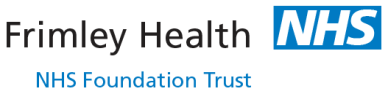 Clinical Guideline: Deformities of the Lesser Toes						Site: FPH